CLASSIFICATIE VAN PERSOONSGEGEVENSVzw KobaHeli
BE 0448.528.592      
Nooitrust 4
2390 Mallevoor:Basisschool Het SpoorInstellingsnummer 9662Spoorweglei 6 LierDeze nota maakt deel uit van het informatieveiligheid- en privacybeleid (IVPB).Inleiding1.1 Situering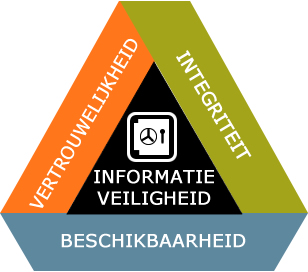 Door een classificatie van persoonsgegevens te maken, kan men op basisschool Het Spoor op een gestructureerde manier de beveiliging van deze gegevens vorm geven. De classificatie gebeurt op basis van drie aspecten:beschikbaarheid;integriteit;vertrouwelijkheid. Men spreekt ook wel eens van een BIV-classificatie. Voor elk aspect wordt in dit beleid een classificatie in niveau’s gehanteerd, bv. laag – midden – hoog.Op basis van de in deze nota uitgewerkte classificatie, bepaalt men op basisschool Het Spoor de nodige organisatorische en technische maatregelen om de beschikbaarheid, integriteit en vertrouwelijkheid gepast te waarborgen.Deze nota valt onder de eindverantwoordelijkheid van vzw KobaHeli Malle.1.2 Hoe wordt het classificatieniveau bepaald?Dit doen we op basisschool Het Spoor door gebruik te maken van de vragen, zoals deze zijn opgesteld voor het respectievelijke schema (zie onderstaande). Het is hierbij in zekere zin belangrijker om met een aantal mensen te praten over deze vragen, dan een exacte inschatting te maken. Door erover te praten kweek je bewustwording en ga je anders naar de processen kijken.1.3 Welke persoonsgegevens worden er verwerkt?Samengevat verwerkt basisschool Het Spoor de onderstaande categorieën van persoonsgegevens.1.3.1 LeerlingenRijksregister: rijksregisternummerIdentificatie: voornaam, naam, geboortedatum, geboorteplaats en/of identiteitskaartnummerPasfoto: zoals op identiteitskaart of via schoolfotograafContact (school): vast telefoonnummer, emailadres v.d. schoolContact (privé): eigen vast telefoonnummer, eigen emailadres, eigen gsm-nummer Schoolloopbaan: instellingen, jaren, richtingen, klassenAfwezigheden: afwezige (halve) dagen, redenen, bewijzenEvaluatie: puntenboeken, remediëring, rapporten, commentaren, verslagen, eindbeslissingen, motiveringenFunctioneren: gedrag, welbevinden, communicatie met leerkrachten, medeleerlingen, groepsdynamiek, begeleiding, opvolging, straffen, sancties, tuchtMedische informatie: zoals beschreven in wetgeving, ook zorgdiagnoses, -dossiers en medische begeleiding (intern en extern)1.3.2 Ouder(s) / voogdIdentificatie: voornaam, naam, geboortedatum, geboorteplaats en/of identiteitskaartnummerAdres: Straat, nummer, busnummer, postcode, gemeente, deelgemeente, landContact (privé): eigen vast telefoonnummer, eigen emailadres, eigen gsm-nummer Financieel: bankgegevens, betaalde rekeningen, openstaande rekeningen, afbetalingen1.3.3 PersoneelRijksregister: rijksregisternummerIdentificatie: voornaam, naam, geboortedatum, geboorteplaats en/of identiteitskaartnummerPasfoto: zoals op identiteitskaart of via schoolfotograafContact (school): vast telefoonnummer, emailadres v.d. schoolContact (privé): eigen vast telefoonnummer, eigen emailadres, eigen gsm-nummer Loopbaan: sollicitatie, cv, diploma’s, bekwaamheidsbewijzen, opdrachten, anciënniteitAfwezigheden: afwezige dagen, redenen, bewijzenEvaluatie: functioneringsgesprekken, evaluatiegesprekkenLevensbeschouwing: indien (gedeeltelijk) leerkracht Godsdienst1.3.4 Oud-leerlingenRijksregister: rijksregisternummerIdentificatie: voornaam, naam, geboortedatum, geboorteplaats en/of identiteitskaartnummerContact (privé): eigen vast telefoonnummer, eigen emailadres, eigen gsm-nummer Schoolloopbaan: instellingen, jaren, richtingen, klassenEvaluatie: deliberaties, verslagen, eindbeslissingen, motiveringen1.3.5 Oud-personeelRijksregister: rijksregisternummerIdentificatie: voornaam, naam, geboortedatum, geboorteplaats en/of identiteitskaartnummerContact (privé): eigen vast telefoonnummer, eigen emailadres, eigen gsm-nummer Loopbaan: sollicitatie, cv, diploma’s, bekwaamheidsbewijzen, opdrachten, anciënniteitBeschikbaarheid2.1 OmschrijvingHiermee bedoelen we de mate waarin de gegevens en diensten beschikbaar zijn, zodanig dat het onderwijsgebeuren ongestoord voort kan gaan.  Deelaspecten hiervan zijn:  Continuïteit: de mate waarin de beschikbaarheid gewaarborgd is;  Portabiliteit: de mate waarin de overdraagbaarheid van informatie naar andere gelijksoortige technische infrastructuren gewaarborgd is;  Herstelbaarheid: de mate waarin de informatie of dienst tijdig en volledig hersteld kan worden in geval van onderbrekingen, pannes, onderhoud, ... Voor de beschikbaarheid komt de classificatie respectievelijk overeen met: niet nodig, onbelangrijk, belangrijk, essentieel.2.2 BeschikbaarheidsschemaDit schema moet per toepassing ingevuld worden. Plaats een ‘x’ in de bijhorende kolom om de classificatie te maken, en motiveer elke vraag. Tel het eindtotaal op om de classificatie van de toepassing te bekomen (zie tabel in § 2.1). 0 staat voor “niet van toepassing”. Integriteit3.1 OmschrijvingiHiermee wordt bedoeld of de gegevens correct en actueel zijn. Deelaspecten hiervan zijn:  Juistheid: de mate waarin overeenstemming van de presentatie van gegevens/informatie in IT-systemen ten opzichte van de werkelijkheid is gewaarborgd;  Volledigheid: de mate van zekerheid dat de volledigheid van gegevens/informatie in het object gewaarborgd is;  Waarborging: de mate waarin de correcte werking van de IT-processen is gewaarborgd. Voor de integriteit komt de classificatie respectievelijk overeen met: niet noodzakelijk, noodzakelijk, vereist, absoluut.3.2 IntegriteitsschemaDit schema moet per toepassing ingevuld worden. Plaats een ‘x’ in de bijhorende kolom om de classificatie te maken, en motiveer elke vraag. Tel het eindtotaal op om de classificatie van de toepassing te bekomen (zie tabel in § 3.1). 0 staat voor “niet van toepassing”.Vertrouwelijkheid4.1 OmschrijvingHiermee wordt de mate bedoeld, dat de juiste personen en systemen toegang krijgen tot de gegevens in kwestie.  Deelaspecten hiervan zijn:  Authenticatie: is het proces waarbij je je identiteit gaat bewijzen (ben je wel diegene die je beweert te zijn). Vaak doen we dit door combinatie van een gebruikersnaam en een wachtwoord.Autorisatie: is een proces waarbij onderzocht wordt of je voldoende rechten hebt of toestemming hebt voor hetgeen je wilt doen. Bijvoorbeeld: een leerkracht zal toestemming hebben om in het puntenboek van de klas te schrijven, de leerling mag alleen zijn eigen punten lezen. Enkel de zorgverantwoordelijke en de directie kan in het zorgdossier van een leerling schrijven. Auditing (Controleerbaarheid): is het proces waarmee je kan nagaan wie wat waar, wanneer en waarmee doet. Vaak heb je hiervoor een hulpmiddel nodig dat je kan vertellen wat er op elk moment gebeurde. Dit kan onder meer in de vorm van een logboek.Voor de vertrouwelijkheid komt de classificatie respectievelijk overeen met: openbaar, intern, vertrouwelijk, geheim.4.2 VertrouwelijkheidsschemaHieronder staat de classificatie van categorieën van persoonsgegevens, zoals ze op basisschool Het Spoor gehanteerd wordt.VersieDatumStatusAuteur(s)Opmerking1.02018-05-26GELDIGVZW KOR Lier2.02021-04-05GELDIGVZW KobaHeliVZW aangepastNiveau 1: Beschikbaarheid is niet nodigNiveau 2: Beschikbaarheid is onbelangrijkNiveau 3: Beschikbaarheid is belangrijk Niveau 4: Beschikbaarheid is noodzakelijk Het systeem of de informatie is niet (meer) nodig voor de werking van de instelling.Algeheel verlies of niet beschikbaar zijn van deze informatie gedurende meerdere dagen brengt geen merkbare (meetbare) schade toe aan de belangen van de instelling, haar medewerkers of haar leerlingen.Algeheel verlies of niet beschikbaar zijn van deze informatie gedurende een dag brengt merkbare schade toe aan de belangen van de instelling, haar medewerkers of haar leerlingen. Algeheel verlies of niet beschikbaar zijn van deze informatie gedurende een werkdag brengt merkbare schade toe aan de belangen van de instelling, haar medewerkers of haar leerlingen.  Tussen 0 en 2Tussen 3 en 7Tussen 8 en 12Tussen 13 en 15Vragen0123MotivatieWat is de verwachte belasting van de toepas-sing?1 = weinig gelijktijdige gebruikers, weinig transacties2 = veel gelijktijdige gebruikers, normale hoeveelheid transacties3 = veel gelijktijdige gebruikers, veel transactiesZijn er contractuele of wettelijke verplichtingen voor de beschikbaarheid?1 = nee, of regulier2 = ruime of hoge contractuele verplichtingen3 = wettelijke verplichtingen, desgevallend enkel voor bepaalde periodes in het schooljaarWat is de maximale periode dat de toepassing niet- beschikbaar mag zijn (in de loop van het schooljaar)?1 = maximaal enkele dagen of een week2 = maximaal een werkdag3 = maximaal een aantal uurHoe erg is het als de gegevens en/of de toepassing niet beschikbaar zijn?1 = niet cruciaal voor de kerntaken2 = het lesgeven ondervindt hinder, maar kan doorgaan3 = het lesgeven (of cruciale deelaspecten ervan) kunnen niet doorgaanLeidt het niet beschikbaar zijn van de toepassing tot imagoverlies?1 = nee2 = kortstondig maar kan opgevangen of hersteld worden met goede communicatie3 = langdurig of blijvend imagoverliesNiveau 1: Integriteit is niet noodzakelijk. Niveau 2: Integriteit is noodzakelijk. Niveau 3: Integriteit is vereist. Niveau 4: Integriteit is absoluut. Blijvende juistheid van informatie (vanaf de bron tot het laatste gebruik) is gewenst, maar hoeft niet gegarandeerd te zijn. Indien informatie niet correct is, leidt dit tot beperkte schade.Blijvende juistheid van informatie moet maximaal gewaarborgd zijn. Sommige toleranties zijn toelaatbaar. Juistheid van informatie is belangrijk, maar niet kritisch. Het is niet noodzakelijk dat correctheid onbetwistbaar aangetoond kan worden. Indien informatie niet correct is, kan de organisatie substantiële schade lijden.Informatie moet gegarandeerd correct zijn. Het is echter niet noodzakelijk dat correctheid onbetwistbaar aangetoond kan worden. Indien informatie niet correct is, kan de organisatie ernstige schade lijden.Informatie moet gegarandeerd correct zijn. Informatie waarbij het noodzakelijk is dat de correctheid niet betwist kan worden, zoals de uitslagen van toetsen, examens, onomkeerbare financiële transacties. Indien informatie niet correct is, kan de organisatie ernstige schade lijden.  Tussen 0 en 2Tussen 3 en 7Tussen 8 en 13Tussen 14 en 18Vragen0123MotivatieKan er fraude met leerresultaten of financiële fraude plaatsvinden door fouten in de gegevens of ongeautoriseerde wijzigingen? 1 = nee, de gegevens lenen zich bijna niet voor fraude2 = beperkt, gegevens worden ook elders gecontroleerd3 = ja, de toepassing is de enige met deze gegevensVragen0123MotivatieHoe erg is het als er fouten of ongeautoriseerde veranderingen in de gegevens zitten?1 = niet2 = het lesgeven wordt belemmerd maar kan wel doorgaan3 = het lesgeven kan niet doorgaan, of er is permanent nadeelHoeveel effect hebben fouten of ongeautori-seerde veranderingen in gegevens?1 = alleen intern2 = intern en mogelijk is een andere partij beïnvloed3 = in een hele ketenLeiden fouten of ongeautoriseerde verande-ringen tot imagoverlies?1 = nee2 = kortstondig imagoverlies3 = langdurig imagoverliesZijn er contractuele of wettelijke verplichtingen voor de integriteit van gegevens?1 = nee2 = ja, deze eisen stelselmatige controle3 = ja, deze eisen stelselmatige controle en bewijs van werking (= rapportering)Kunnen er personen negatieve gevolgen ondervinden als gevolg van het niet correct zijn van gegevens?1 = niet2 = eventuele fouten zijn nog te verbe-teren3 = fouten veroorzaken ernstige of lang-durige negatieve gevolgenNiveau 1: Informatie is openbaarNiveau 2: Informatie is internNiveau 3: Informatie is vertrouwelijk.Niveau 4: Informatie is geheim.Openbaar worden van gegevens leidt tot weinig of geen schade voor een instelling of betrokkene.  De organisatie, instelling of betrokkene kan niet meteen substantiële schade lijden indien informatie toegankelijk is voor ongeautoriseerde personen, maar informatie mag wel alleen toegankelijk zijn voor personen die hier vanuit hun functie toegang toe moeten hebben (need-to-know basis).De organisatie, instelling of betrokkene kan substantiële schade lijden indien informatie toegankelijk is voor ongeautoriseerde personen. Informatie mag alleen toegankelijk zijn voor personen die hier vanuit hun functie toegang toe moeten hebben (need-to-know basis). De organisatie, instelling of betrokkene kan ernstige schade lijden indien informatie toegankelijk is voor ongeautoriseerde personen. Informatie mag uitsluitend toegankelijk zijn voor een zeer geselecteerde groep personen. Hieronder vallen onder andere bijzondere persoonsgegevens.  Categorie van persoonsgegevensOpenbaarIntern Vertrouwelijk GeheimMotivatieGegevens van leerlingenGegevens van leerlingenGegevens van leerlingenGegevens van leerlingenGegevens van leerlingenGegevens van leerlingenRijksregister xDe instelling is gemachtigd om het rijksre-gisternummer te verwerken, maar mag het niet extern ter beschikking stellen. Identificatie XDe instelling heeft deze informatie nodig, maar mag het niet extern ter beschikking stellen.Pasfoto XDe instelling heeft deze informatie nodig, maar mag het niet extern ter beschikking stellen.Contact (school)xSchoolcontactcoördinaten mogen extern gebruikt worden.Contact (privé)xPrivé contactcoördinaten mogen niet extern gebruikt worden.SchoolloopbaanXDe instelling heeft deze informatie nodig, maar mag het niet zomaar extern ter be-schikking stellen.Afwezigheden xDe instelling heeft deze informatie nodig, maar niet iedereen dient erover te beschik-ken.Evaluatie (puntenboeken, rapporten)xDe instelling heeft deze informatie nodig, maar niet iedereen dient erover te beschik-ken.Evaluatie (deliberaties, verslagen)xDe instelling heeft deze informatie nodig, maar niet iedereen dient erover te beschik-ken.Categorie van persoonsgegevensOpenbaarIntern Vertrouwelijk GeheimMotivatieFunctioneren xDe instelling heeft deze informatie nodig, maar niet iedereen dient erover te beschik-ken.Medische informatiexDe instelling heeft deze gevoelige informa-tie nodig, maar dient deze zorgvuldig af te schermen.Gegevens van ouder(s) / voogdGegevens van ouder(s) / voogdGegevens van ouder(s) / voogdGegevens van ouder(s) / voogdGegevens van ouder(s) / voogdGegevens van ouder(s) / voogdIdentificatie XDe instelling heeft deze informatie nodig, maar mag het niet extern ter beschikking stellen.AdresXDe instelling heeft deze informatie nodig, maar mag het niet extern ter beschikking stellen.Contact (privé)xPrivé contactcoördinaten mogen niet extern gebruikt worden.Financiëel: gegevens bank(rekening)XDe instelling heeft deze informatie nodig, maar mag het niet extern ter beschikking stellen.Financiëel: openstaande schuldxDe instelling heeft deze gevoelige informa-tie nodig, maar dient deze zorgvuldig af te schermen.Gegevens van personeelsledenGegevens van personeelsledenGegevens van personeelsledenGegevens van personeelsledenGegevens van personeelsledenGegevens van personeelsledenRijksregister xDe instelling is gemachtigd om het rijksre-gisternummer te verwerken, maar mag het niet extern ter beschikking stellen. Identificatie xDe instelling heeft deze informatie nodig, maar mag het niet extern ter beschikking stellen.Pasfoto xDe instelling heeft deze informatie nodig, maar niet iedereen dient erover te beschik-ken.Contact (school) xSchoolcontactcoördinaten mogen extern gebruikt worden.Contact (privé) xPrivé contactcoördinaten mogen niet extern gebruikt worden.Loopbaan xDe instelling heeft deze informatie nodig, maar mag het niet zomaar extern ter be-schikking stellen.Afwezigheden xDe instelling heeft deze informatie nodig, maar niet iedereen dient erover te beschik-ken.Financiëel: gegevens bank(rekening)xDe instelling heeft deze informatie nodig, maar mag het niet extern ter beschikking stellen.Financiëel: openstaande schuldxDe instelling heeft deze gevoelige informa-tie nodig, maar dient deze zorgvuldig af te schermen.Functioneren en evaluatie xDe instelling heeft deze gevoelige informa-tie nodig, maar dient deze zorgvuldig af te schermen.Levensbeschouwing xDe instelling heeft deze gevoelige informa-tie nodig, maar dient deze zorgvuldig af te schermen.Categorie van persoonsgegevensOpenbaarIntern Vertrouwelijk GeheimMotivatieGegevens van oud-leerlingenGegevens van oud-leerlingenGegevens van oud-leerlingenGegevens van oud-leerlingenGegevens van oud-leerlingenGegevens van oud-leerlingenRijksregister xDe instelling is gemachtigd om het rijksre-gisternummer te verwerken, maar mag het niet extern ter beschikking stellen. Identificatie xDe instelling heeft deze informatie nodig, maar mag het niet extern ter beschikking stellen.Contact (privé)xPrivé contactcoördinaten mogen niet extern gebruikt worden.SchoolloopbaanxDe instelling heeft deze informatie nodig, maar mag het niet zomaar extern ter be-schikking stellen.Evaluatie (deliberaties, verslagen)xDe instelling dient deze informatie bij te houden, maar niet iedereen dient er toegang toe te hebben.Gegevens van oud-personeelsledenGegevens van oud-personeelsledenGegevens van oud-personeelsledenGegevens van oud-personeelsledenGegevens van oud-personeelsledenGegevens van oud-personeelsledenRijksregister xDe instelling is gemachtigd om het rijksre-gisternummer te verwerken, maar mag het niet extern ter beschikking stellen. Identificatie xDe instelling heeft deze informatie nodig, maar mag het niet extern ter beschikking stellen.Contact (privé) xPrivé contactcoördinaten mogen niet extern gebruikt worden.Loopbaan xDe instelling heeft deze informatie nodig, maar mag het niet zomaar extern ter be-schikking stellen.